Vellutata di carote e patate dolci
con tè rosso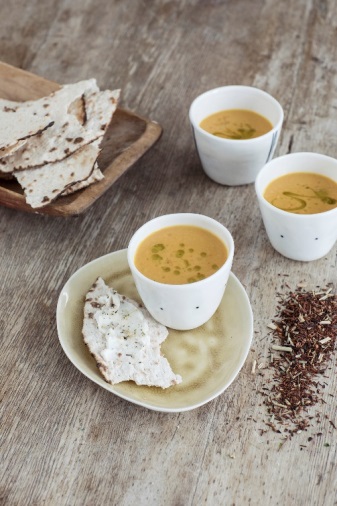 Ingredienti per 8-10 persone:400 gr di patate dolci degli Stati Uniti500 gr di carote2 cipolle dorate½ peperoncino fresco100 gr di zenzero fresco2 cucchiai di olio di colza o d’oliva40 gr di burro2 litri di tè rooibos al limone2 dadi vegetali100 ml di panna liquida125 ml di vino bianco secco (o vino spumante se servite la vellutata fredda)Pepe nero q.b.Sale q.b.Procedimento:Pelate e tritate le cipolle e lo zenzero. Lavate il peperoncino, privatelo dei semi e tritatelo finemente. Pelate le carote e le patate dolci e tagliatele in grossi pezzi. Scaldate il burro e l’olio in una pentola capiente. Versate le cipolle, il peperoncino e lo zenzero e fateli rosolare. Aggiungete il tè, i dadi, le carote e le patate dolci, mettete il coperchio e fate cuocere per circa 15 minuti finché la verdura non si sarà ammorbidita. Riducete in purea con un frullatore a immersione. Unite la panna e fate sobbollire per circa 5 minuti.Prima di servire aggiungete il vino. Aggiustate di sale e di pepe e completate con un filo di olio d’oliva. Per gustare al meglio questa vellutata accompagnatela con una fetta di pane croccante spalmata di formaggio fresco. Consiglio: questa vellutata è ottima sia fredda che calda. Se desiderate gustarla fredda fatela raffreddare a bagnomaria.